SECTION 1 – IDENTIFYING INFORMATIONSECTION 1 – IDENTIFYING INFORMATIONSECTION 1 – IDENTIFYING INFORMATIONSECTION 1 – IDENTIFYING INFORMATIONJob TitleSpecifications TechnologistDepartmentTechnicalFunctionGroup Technical SiteFakenhamDate02/02/2024Approved by(manager)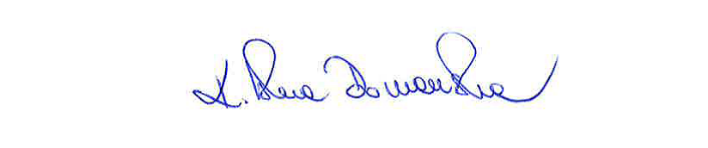 SECTION 2 – JOB SUMMARYYou will be responsible for managing, completing and maintaining retailer and branded specifications and artwork process for Hain Celestial UKSECTION 3 – KEY ACCOUNTIBILITIES% OF TIMETo manage, complete and maintain retailer specifications for Hain Celestial UK, you will cover other specifications technologist when required to do so.65%To work with the necessary departments to coordinate artwork and advert campaigns ensuring it is correct to the specification and legal.20%Support the specification function across the group via cross training activities and absence cover.15%To keep up to date with customer policies and legal changes / amendments and advise the business on changes that are required. 5%SECTION 4 – EDUCATION & EXPERIENCESECTION 4 – EDUCATION & EXPERIENCEEducation Level (i.e. Degree, Prof. Quals., etc)HNC/HND qualificationYears Experience (i.e. Relevant experience, Industry Experience, Management level experience, etc)Minimum 2 years’ experience in the food industryProven retailer specs experience in a similar role essentialStrong knowledge of food regulations, food safety standards and relevant labelling requirements essentialHamilton Grant experience preferredKey Capabilities and Characteristics (Interpersonal skills, specific competencies, specific skills, etc)Key Responsibilities:Create and update product specifications for branded and own label products, ensuring compliance with relevant regulations and standards.Create pack copies, check and approve artworks Collaborate with cross-functional teams, including NPD, R&D, Quality Assurance, and Production, to gather information and provide technical support.Conduct periodic reviews of specifications to ensure accuracy and relevance.Manage the specification approval process, ensuring timely completion and adherence to internal and external guidelines.Ensure nutrition, health and other marketing claims comply with appropriate regulations and advertising standardsMaintain an organized and up-to-date database of specifications, documentation, and related records.Stay informed about industry trends, regulations, and changes to ensure compliance and recommend improvements.Provide technical expertise and guidance on specifications-related matters to internal stakeholders.Participate in audits and inspections, assisting in the resolution of any non-compliance issues.Adhere to Company’s Equal Opportunities and Health & Safety Policies.Ensure high quality standards and hygiene are maintained.Respect individual and Company confidentiality rights.Demonstrate a positive and committed attitude.Support a culture of continuous improvement.Show commitment to personal and team development.Skills:Proven ability to work under pressure to tight timelines.Excellent attention to detail and the ability to work with complex technical information.Proficient in using specifications management software and Microsoft Office Suite.Strong organizational, analytical, and problem-solving skills.Effective communication and interpersonal skills, with the ability to collaborate with cross-functional teams.SECTION 5 – DIMENSIONS & SCOPESECTION 5 – DIMENSIONS & SCOPESECTION 5 – DIMENSIONS & SCOPESECTION 5 – DIMENSIONS & SCOPEBudgetary Responsibility - NODirect/Indirect BudgetSize/AmountOther key dimensions(.e.g. sales, products, skus, reports, invoices, etcPlease put description and numbersSECTION 6 – CONDITIONS OF ROLESECTION 6 – CONDITIONS OF ROLEState any conditions for role(e.g. Travel requirements, site specific/multi-site, Physical conditions i.e. Hot/Cold, indoors/Outdoors, hazardous, etc)The position can be remote based within the UK with occasional travel to our Fakenham site.Role is also group based so may need to travel to any of the other Hain sites / customer head offices as per the business needs.SECTION 7 – POSITION IN ORGANISATIONSECTION 7 – POSITION IN ORGANISATIONSECTION 7 – POSITION IN ORGANISATIONPeer Positions (list below)Team Size (if none put 0)4Group specifications technologistsTeam Size (if none put 0)4Group specifications technologistsReports to (Job Title)Group Specifications ManagerGroup specifications technologistsPLEASE ENSURE YOU ATTACH CURRENT ORGANISATION CHARTPLEASE ENSURE YOU ATTACH CURRENT ORGANISATION CHARTSECTION 8 - SIGNATORIESSECTION 8 - SIGNATORIESSECTION 8 - SIGNATORIESSECTION 8 - SIGNATORIESJob Holder SignatureManager Signature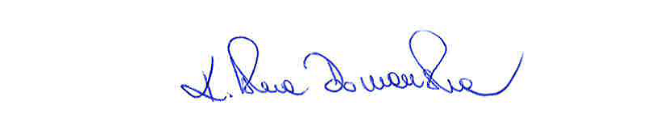 NameNameKarolina Iskra-DomanskaDateDate02/02/2024